                ПРИКАЗоб утверждении единого расписания и продолжительности проведения
основного государственного экзамена по каждому учебному предмету,
требований к использованию средств обучения и воспитания
при его проведении в 2020 годуВ соответствии с частью 5 статьи 59 Федерального закона от 29 декабря 2012 г. № 273-ФЗ «Об образовании в Российской Федерации» (Собрание законодательства Российской Федерации, 2012, № 53 (часть I), ст. 7598; 2018, № 9, ст. 1282; 2019, № 30, ст. 4134), подпунктом 4.2.25 Положения о Министерстве просвещения Российской Федерации, утвержденного постановлением Правительства Российской Федерации от 28 июля 2018 г. № 884 (Собрание законодательства Российской Федерации, 2018, № 32 (часть II), ст. 5343), подпунктами 5.2.7 и 5.2.9 Положения о Федеральной службе по надзору в сфере образования и науки, утвержденного постановлением Правительства Российской Федерации от 28 июля 2018 г. № 885 (Собрание законодательства Российской Федерации, 2018, № 32 (часть II), ст. 5344), приказываем:Утвердить следующее расписание проведения основного государственного экзамена (далее - ОГЭ) в 2020 году:Для лиц, указанных в пунктах 5 и 11 Порядка проведения государственной итоговой аттестации по образовательным программам основного общего образования, утвержденного приказом Министерства просвещения Российской Федерации и Федеральной службы по надзору в сфере образования и науки от 7 ноября 2018 г. № 189/1513 (зарегистрирован Министерством юстиции Российской Федерации 10 декабря 2018 г., регистрационный № 52953) (далее - Порядок проведения ГИА):мая (пятница) - иностранные языки (английский, французский, немецкий, испанский);мая (суббота) - иностранные языки (английский, французский, немецкий, испанский);мая (вторник) - история, физика, биология, химия;мая (пятница) - обществознание, информатика и информационно коммуникационные технологии (ИКТ), география, химия;мая (суббота) - обществознание;2 июня (вторник) - русский язык;июня (пятница) - литература, физика, информатика и информационно коммуникационные технологии (ИКТ), география;9 июня (вторник) - математика;Для лиц, указанных в пункте 38 Порядка проведения ГИА:апреля (вторник) - математика;апреля (пятница) - русский язык;апреля (понедельник) - информатика и информационно коммуникационные технологии (ИКТ), обществознание, химия, литература;мая (среда) - история, биология, физика, география, иностранные языки (английский, французский, немецкий, испанский);Для лиц, указанных в пунктах 37 и 42 Порядка проведения ГИА:мая (вторник) - математика;мая (среда) - информатика и информационно-коммуникационные технологии (ИКТ), обществознание, химия, литература;мая (четверг) - история, биология, физика, география, иностранные языки (английский, французский, немецкий, испанский);мая (пятница) - русский язык;мая (суббота) - по всем учебным предметам;20 июня (суббота) - по всем учебным предметам (за исключением русского языка и математики);июня (понедельник) - русский язык;июня (вторник) - по всем учебным предметам (за исключением русского языка и математики);июня (среда) - математика;июня (четверг) - по всем учебным предметам;30 июня (вторник) - по всем учебным предметам;сентября (понедельник) - русский язык;сентября (вторник) - математика;сентября (среда) - по всем учебным предметам (за исключением русского языка и математики);сентября (четверг) - по всем учебным предметам (за исключением русского языка и математики);сентября (пятница) - по всем учебным предметам;Для лиц, указанных в пункте 76 Порядка проведения ГИА:4 сентября (пятница) - русский язык;7 сентября (понедельник) - математика;9 сентября (среда) - история, биология, физика, география;11 сентября (пятница) - обществознание, химия, информатика и информационно-коммуникационные технологии (ИКТ), литература, иностранные языки (английский, французский, немецкий, испанский).Установить, что:ОГЭ по всем учебным предметам начинается в 10.00 по местному времени;Продолжительность ОГЭ по математике, русскому языку, литературе составляет 3 часа 55 минут (235 минут); по физике, обществознанию, истории, биологии, химии - 3 часа (180 минут); по информатике и информационно коммуникационным   технологиям (ИКТ), географии - 2 часа 30 минут (150 минут); иностранным языкам (английский, французский, немецкий, испанский) (кроме раздела «Говорение») - 2 часа (120 минут); по иностранным языкам (английский, французский, немецкий, испанский) (раздел «Говорение») - 15 минут;Участники экзаменов используют средства обучения и воспитания для выполнения заданий контрольных измерительных материалов ОГЭ (далее - КИМ ОГЭ) в аудиториях пункта проведения экзаменов.Допускается использование участниками экзаменов следующих средств обучения и воспитания по соответствующим учебным предметам:по русскому языку - орфографические словари, позволяющие устанавливать нормативное написание слов;по математике - линейка, не содержащая справочной информации (далее - линейка), для построения чертежей и рисунков; справочные материалы, содержащие основные формулы курса математики образовательной программы основного общего образования;по физике - линейка для построения графиков, оптических и электрических схем; непрограммируемый калькулятор, обеспечивающий выполнение арифметических вычислений (сложение, вычитание, умножение, деление, извлечение корня) и вычисление тригонометрических функций (sin, cos, tg, ctg, arcsin, arccos, arctg), а также не осуществляющий функций средства связи, хранилища базы данных и не имеющий доступ к сетям передачи данных (в том числе к сети Интернет) (далее - непрограммируемый калькулятор); лабораторное оборудование для выполнения экспериментального задания по проведению измерения физических величин;по химии — непрограммируемый калькулятор; лабораторное оборудование для проведения химических опытов, предусмотренных заданиями; периодическая система химических элементов Д.И. Менделеева, таблица растворимости солей, кислот и оснований в воде, электрохимический ряд напряжений металлов;по биологии - линейка для проведения измерений при выполнении заданий с рисунками; непрограммируемый калькулятор;по литературе — орфографические словари, позволяющие устанавливать нормативное написание слов и определять значения лексической единицы; полные тексты художественных произведений, а также сборники лирики;по географии - линейка для измерения расстояний по топографической карте; непрограммируемый калькулятор; географические атласы для 7-9 классов для решения практических заданий;  по иностранным языкам — технические средства, обеспечивающие воспроизведение аудиозаписей, содержащихся на электронных носителях, для выполнения заданий раздела «Аудирование» КИМ ОГЭ; компьютерная техника, не имеющая доступ к сети Интернет; аудиогарнитура для выполнения заданий раздела «Говорение» КИМ ОГЭ;по информатике и информационно-коммуникационным технологиям (ИКТ) - компьютерная техника, не имеющая доступ к сети Интернет.В день проведения ОГЭ на средствах обучения и воспитания не допускается делать пометки, относящиеся к содержанию заданий КИМ ОГЭ по учебным предметам.Признать утратившим силу приказ Министерства просвещения Российской Федерации и Федеральной службы по надзору в сфере образования и науки от 10 января 2019 г. № 7/16 «Об утверждении единого расписания и продолжительности проведения основного государственного экзамена по каждому учебному предмету, требований к использованию средств обучения и воспитания при его проведении в 2019 году» (зарегистрирован Министерством юстиции Российской Федерации 13 марта 2019 г., регистрационный № 54035).Министр просвещения	Руководитель ФедеральнойРоссийской Федерации	службы по надзору в сфере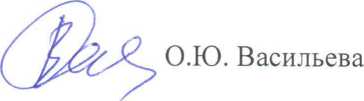 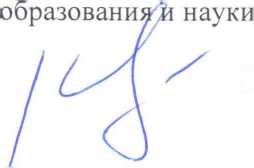 